САМОСТОЯТЕЛЬНАЯ РАБОТА ПО ТЕМЕ «ЛОГАРИФМЫ»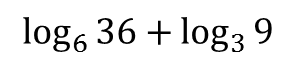 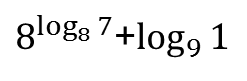 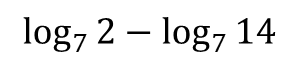 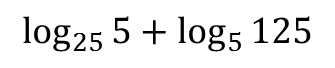 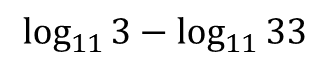 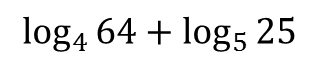 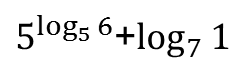 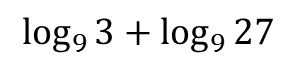 